Unit Licence Application Form for Unit Coordinators 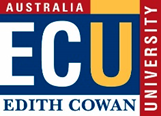 Part A - To be completed for all Unit Licence applicationsA Unit Licence may be granted where information, data or samples are collected as part of the teaching or assessment of a unit. This information may be gathered by students undertaking tasks for assessment, or where the aim is to assist in the teaching of aspects of data collection, research design and methodology. In each case, students will be undertaking data collection as part of the requirements of a unit. Prior to completion of this form Unit Coordinators must read the Unit Licence FAQs to ensure you understand what is covered by a unit licence.To determine if your activity qualifies for a Unit Licence, please review the below questions and provide a response:If you have answered yes to ANY of the above:A unit licence is not suitable. Please do not continue with this form and contact the Research Ethics Team to discuss further.If you answered no to all options above:Please continue with the form bUnit DetailsUnit Licence pathwaysTo enable students to learn the fundamentals of research, the Unit Coordinator may either select one standard topic or research question(s) that all students will follow, or the Unit Coordinator may allow students to select their own topic, research questions and methods. Please indicate how your unit will facilitate the teaching of research methods, as this will determine how your application is reviewed and managed: This unit will have one standard topic, research question(s) and methods that I will set, and all students will undertake.IMPORTANT:If the Unit Coordinator is setting the topic, research question(s) and methods that all students will follow, the Unit Coordinators must complete part B of this form to provide details of the topic. Part A and Part B must be submitted for review and approval prior to any collection of data.  Students in this unit may select their own topic, research questions and methodsIMPORTANT:If the students in this unit  select their own topic, research questions and methods, Unit Coordinators must not continue further with this form, but submit it , with a copy of the unit plan and handout to students to research.ethics@ecu.edu.au for review and conditional approval.  This unit will take a combination approach: A group of students will have one standard topic, research question(s) and methods that I will set and some students in this unit may select their own topic, research questions and methods.IMPORTANT:If the Unit Coordinator is taking a combination approach of Unit Coordinator led and student choice of setting the topic, research question(s) and methods the Unit Coordinators must complete part B of this form to provide details of the topic. Part A and Part B must be submitted for review and approval prior to any collection of data.Conditional approval will be assessed for the student led topic areas.Part B - Unit Licence Application Form for Unit Coordinators IMPORTANT – Only to be completed if one standard topic, research question(s) and method will be undertaken by all students or by some students as part of a combination approach.* Where data is collected from the student’s workplace, the Unit Coordinator must be satisfied that the data custodian has provided permission for the data to be collected and used to achieve the aims of the unit. This excludes data related to health information.Confidentiality and storage or data, information and samples Any work submitted or completed by students for the purpose of assessment or evaluation should be returned to the student or retained for 6 months (post appeal period), then destroyed through the completion of IMAS Exam and Assessment Disposal process.For further support, with records retention or disposal, please contact imas@ecu.edu.au Please attach with this application form: 	Canvas Unit Outline (copy and paste into a Word document) and any handouts to students 	Advertisement / Flyer Invitation 	Information Letter & Consent Form (Participants should be provided with an Information Letter outlining the nature of the data collection and Informed Consent should be obtained. Templates are available on the Unit Licence webpage)	Data collection instruments (e.g. interview questions, questionnaire, focus group questions)Submission of this form by the Unit Coordinator certifies that:The information provided on this form is correct;Data collection from human participants is necessary to achieve the aims of the unit;Information will be provided to students to ensure that data collection is conducted in an ethical manner;They agree to adhere to the principles of the National Statement on Ethical Conduct in Human Research and will hold ethical responsibility for all student work;The Unit Coordinator will inform Research Ethics immediately of any adverse event, data breaches or changes to the information provided in this form (prior to making that change); andNo findings will be published.Are data collected for the purposes of later publication?YES/NODoes this activity involve students undertaking a research project for the purposes of an Honours or Masters by Research degreeYES/NOAre data collected by observation in a public setting?YES/NOWill the risk to the participant be greater than negligible (inconvenience)?YES/NOAre secondary source data* being collected that are not available in the public domain?(excluding social media and secondary source data from workplaces or organisations)Are social media data (comments and posts) being collected from individuals? This excludesposts, and official communications from businesses, organisations and institutionsDoes this activity involve using data collected/generated in a workplace or at an organisational level that does not have the permission of the data custodian or contains health information?Does this activity involve using information or data that may raise privacy concerns? Privacy concerns arise when the proposed access to or use of the data or information does not match the expectations of the individuals from whom this data or information was obtained or to whom it relates. YES/NOYES/NOYES/NOYES/NOWill there be purposeful recruitment of vulnerable populations, including;Women who are pregnantChildren (excluding those under 18 years of age who will be involved in activities considered usual instructional or educational activities)Dependent peopleHighly medically dependent peoplePeople with an impaired capacityPeople engaged in illegal activities; orAboriginal and Torres Strait Islander people.YES/NOWill data be collected from people living in other countries? This excludes ECU students whoare located at offshore campuses recruiting and collecting data from people within their own country.YES/NOUnit Coordinator Details    Unit Coordinator Details    Unit Coordinator Details    Unit Coordinator Details    Unit Coordinator Details    Unit Coordinator Details    Unit Coordinator Details    Unit Coordinator Details    Unit Coordinator Details    Title and NameTitle and NameSchoolSchoolSchoolSchoolSchoolSchoolSchoolSchoolSchoolArts and HumanitiesWAAPABusiness and LawBusiness and LawEducationEngineeringNursing and MidwiferyMedical and Health SciencesMedical and Health SciencesScienceEmail address  Email address  Email address  Email address  Email address  Contact Telephone NumberContact Telephone NumberContact Telephone NumberContact Telephone NumberUnit codeUnit codeUnit TitleUnit TitleUnit TitleUnit TitleUnit TitleUnit TitleDuration of unitDuration of unitDuration of unitDuration of unitDuration of unitDuration of unitDuration of unitDuration of unitFrom:     To:     Type of UnitType of UnitType of UnitType of UnitType of UnitType of UnitType of UnitType of UnitUndergraduate Undergraduate Undergraduate Other (please explain)Other (please explain)Masters by Coursework        Masters by Coursework        Masters by Coursework        Why is data collection necessary to fulfil the aims of the unit?  Why is data collection necessary to fulfil the aims of the unit?  Why is data collection necessary to fulfil the aims of the unit?  Why is data collection necessary to fulfil the aims of the unit?  Why is data collection necessary to fulfil the aims of the unit?  Why is data collection necessary to fulfil the aims of the unit?  Why is data collection necessary to fulfil the aims of the unit?  About the ResearchWho are the participants?How will they be recruited?How will informed consent be obtained?Participants should be provided with an Information Letter outlining the nature of the data collection and Informed Consent should be obtained. Templates are available on the Unit Licence webpagePlease provide explanation on the risk to participants:ProceduresProceduresProceduresProceduresProceduresProceduresWhat will the participants be asked to do?What will the participants be asked to do?What will the participants be asked to do?What will the participants be asked to do?What will the participants be asked to do?What will the participants be asked to do?Observation     Questionnaire/Survey                           Online survey    Audio recording                           Video recording                              PhotographsInterviewFocus groupCollection of work samplesAdministration of a testOther (please explain)Please provide further details:Please provide further details:Please provide further details:Please provide further details:Please provide further details:Please provide further details:Type of information and samplesType of information and samplesType of information and samplesWhat type of data will be collected?What type of data will be collected?What type of data will be collected?Individually identifiable   The identity of a specific individual can reasonably be ascertainedRe-identifiable                   Identifiers will be removed and replaced with a code, but it will remain possible to identify a specific individual  Non-identifiable                 Individual identifiers will never be collected (anonymous data)If information, data or samples are individually identifiable or re-identifiable when they are collected, please indicate when they will be made non-identifiable and how confidentiality will be protected.If information, data or samples are individually identifiable or re-identifiable when they are collected, please indicate when they will be made non-identifiable and how confidentiality will be protected.If information, data or samples are individually identifiable or re-identifiable when they are collected, please indicate when they will be made non-identifiable and how confidentiality will be protected.